ENGLISH ACTIVITIES Mira y une cada palabra con su correspondiente número, luego cuenta y escoge la respuesta correcta.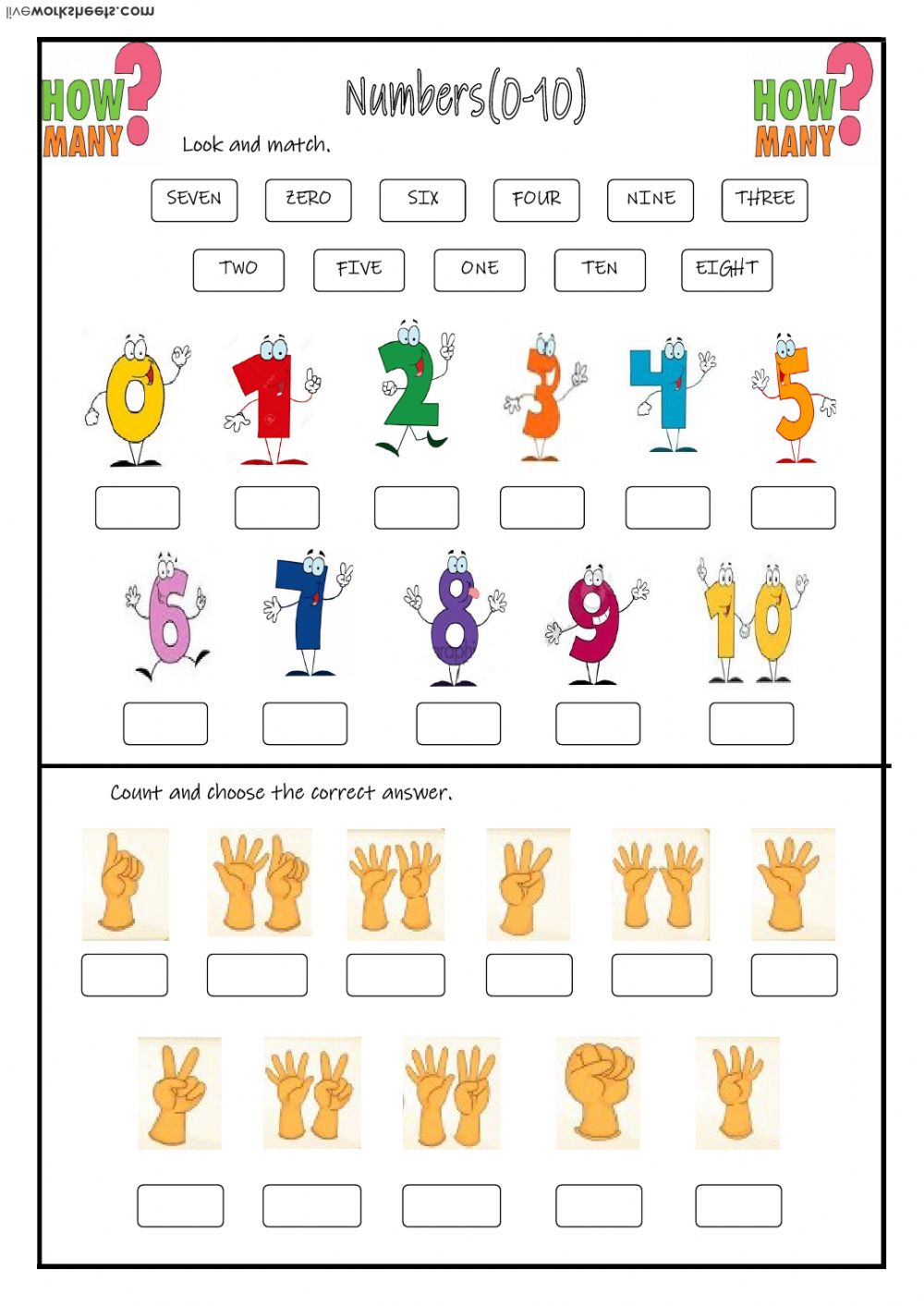 2.Color by number. Colorea de acuerdo al número. 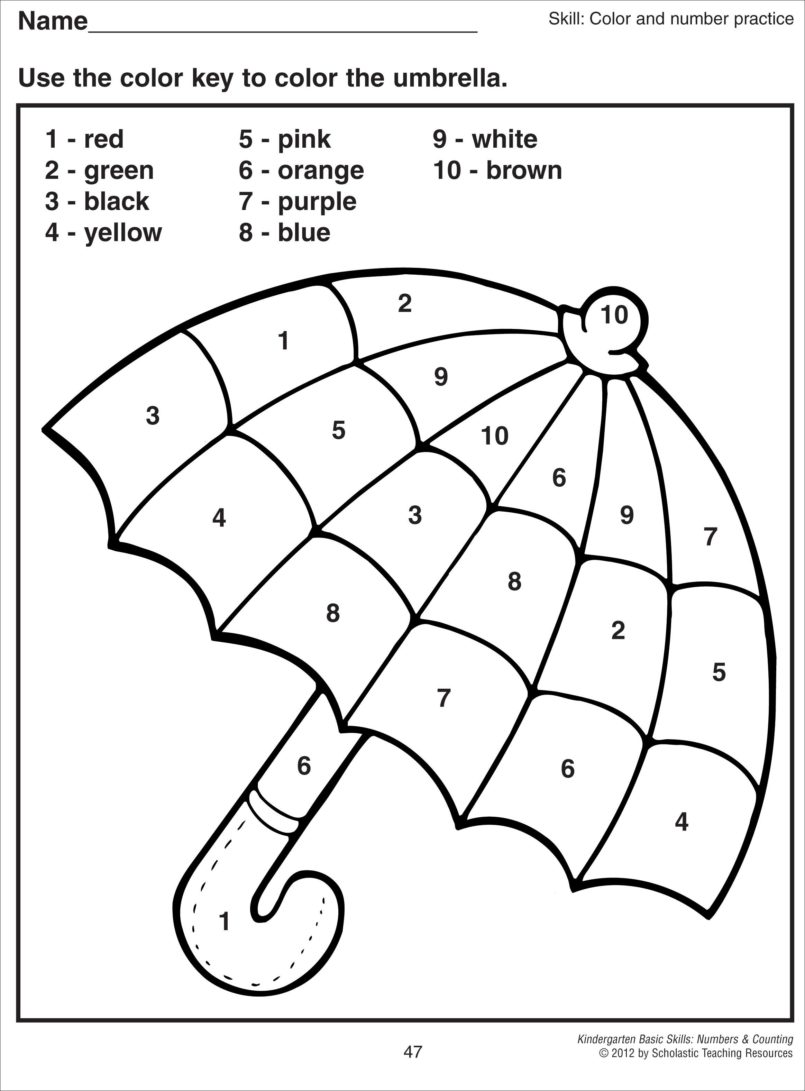 3.   Learn and trace. Aprende y traza. 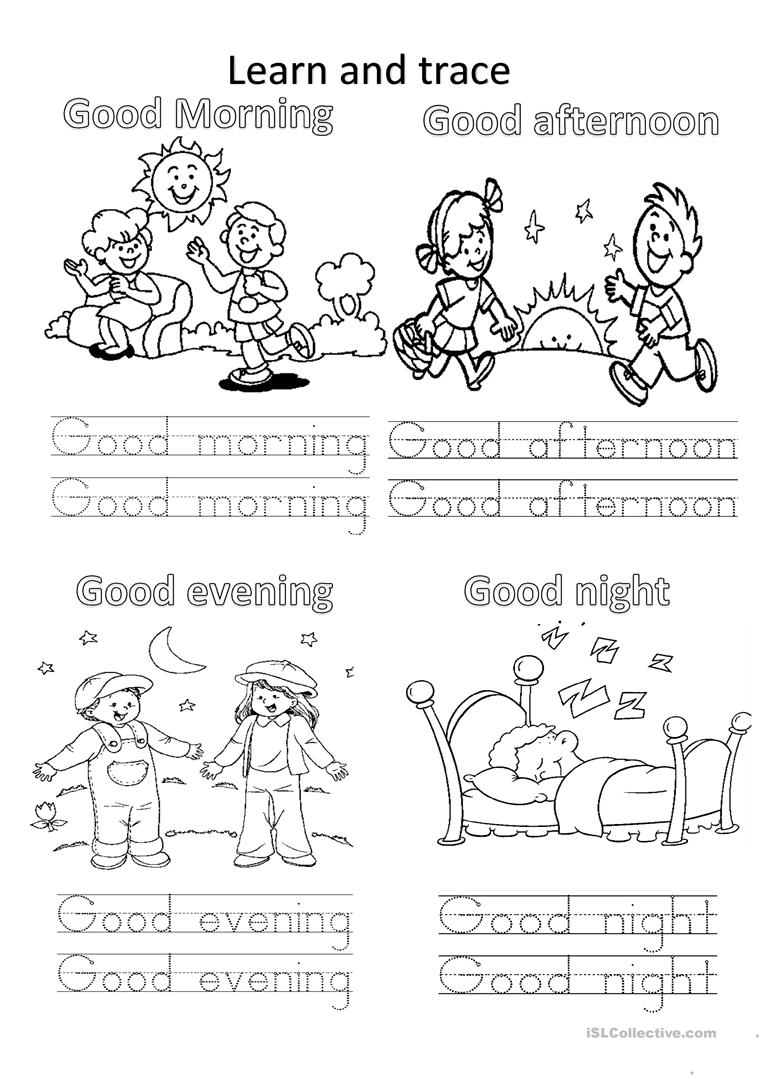 4 Write the result in words. Escribe el resultado en palabras.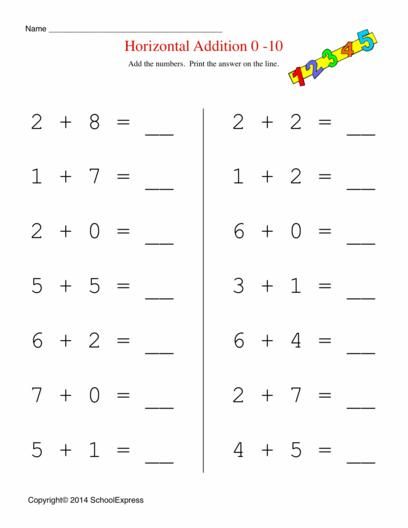 NameGradeTeacherPatricio Castro Rodríguez